APRIL 202334567Steak SandwichCorn NuggetsFruitIce Cream or Salad BarPoppy Seed Chicken W/ RiceGreen BeansRollIce Cream or Salad BarHamMac and CheeseBaby Lima Beans, RollDessert or Salad BarSpaghetti W/ Meat SauceTossed SaladTexas ToastFruit or Salad Bar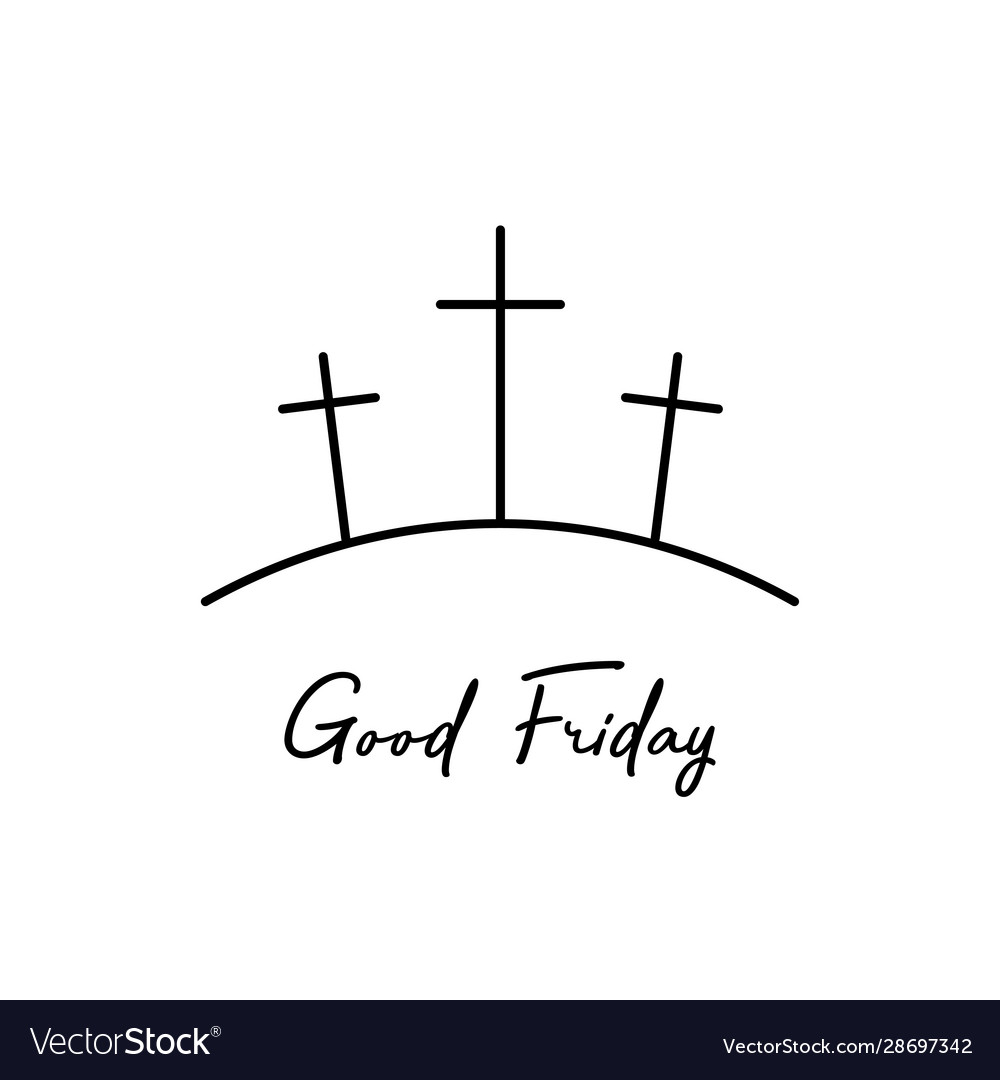 1011121314School ClosedTaco SoupChicken Quesadilla FruitDessert or Salad BarMexican NachosNiblet CornFruit or Salad BarSalisbury Steak W/ GravyMashed PotatoesVeggies, RollDessert or Salad BarBaked ChickenRice, RollSteamed VeggiesDessert or Salad Bar1718192021Pizza RollsTossed SaladFruitCookie or Salad BarSub-Sandwiches(Ham, Turkey, or Roast Beef) or comboChips Fruit or Salad BarPork TenderloinScalloped PotatoesVeggiesRollIce Cream or Salad BarChicken NuggetsPotato WedgesRoll     Fruit or Salad BarHamburger or CheeseburgerFrench FriesBaked BeansFruit or Salad Bar2425262728Chicken AlfredoTossed Salad RollDessert or Salad BarSoft TacoCornSpanish RiceFruit or Salad BarHibachi ChickenFried RiceTossed Salad, RollCookie or Salad BarHot DogTater TotsBaked BeansFruit or Salad BarChicken FingersMashed PotatoesVeggiesRollDessert or Salad Bar